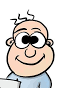 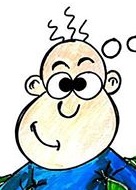 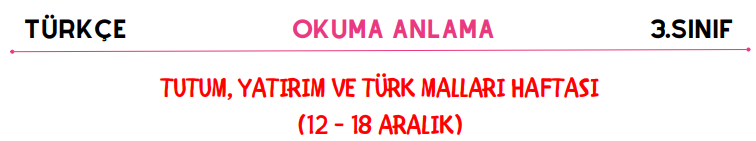 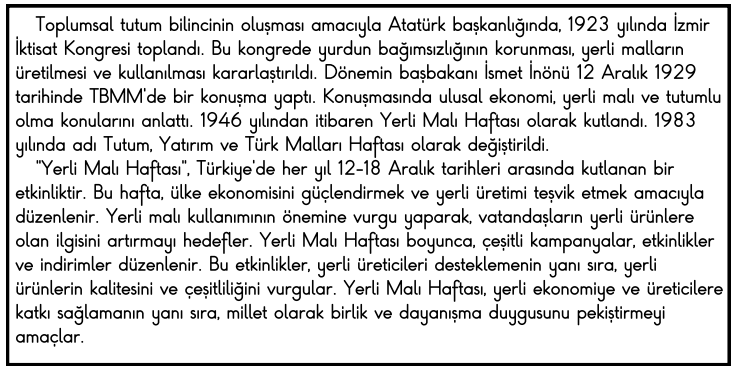 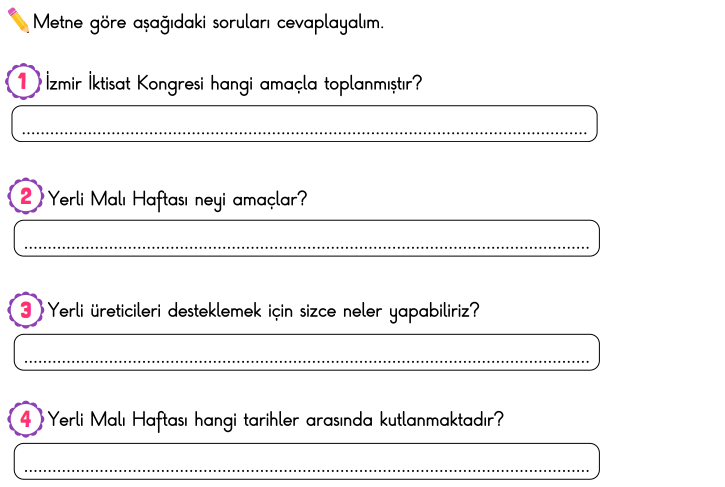 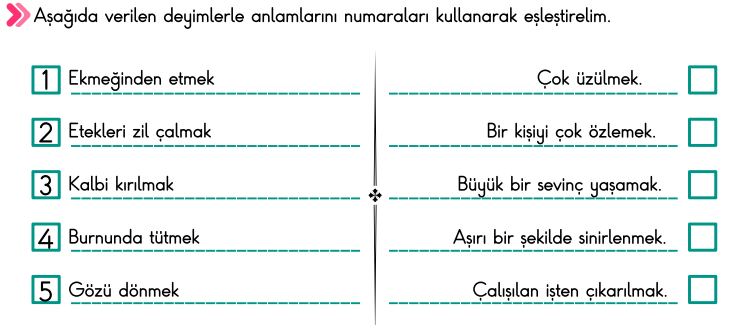 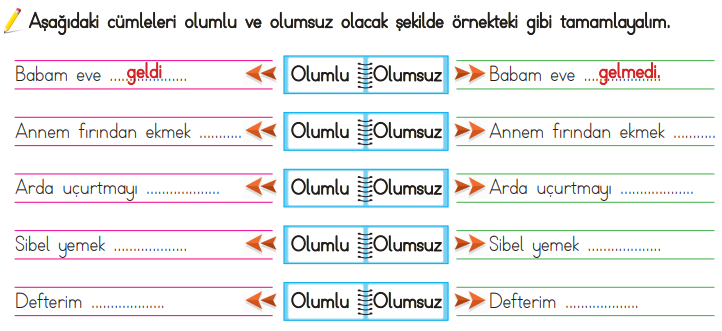 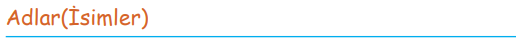 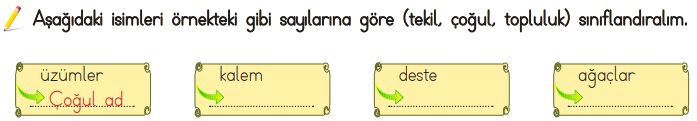 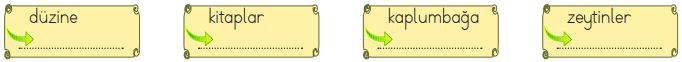 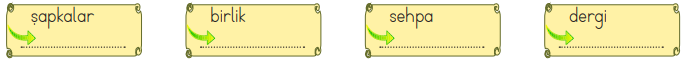 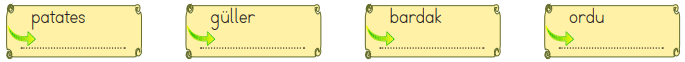 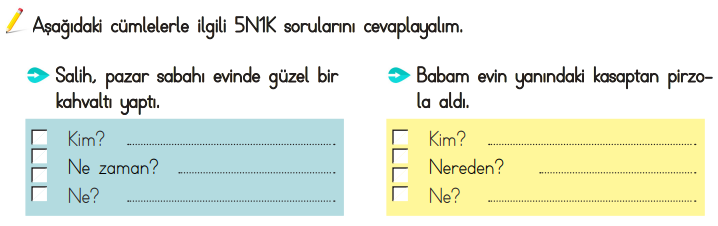 Fen Bilimleri (Boşlukları dolduralım)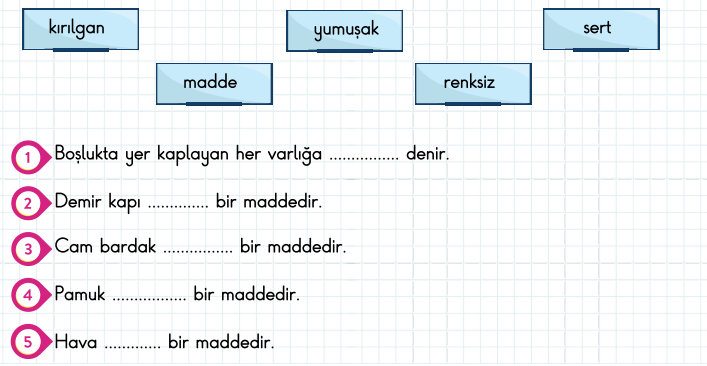 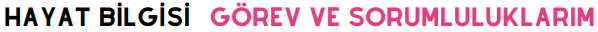 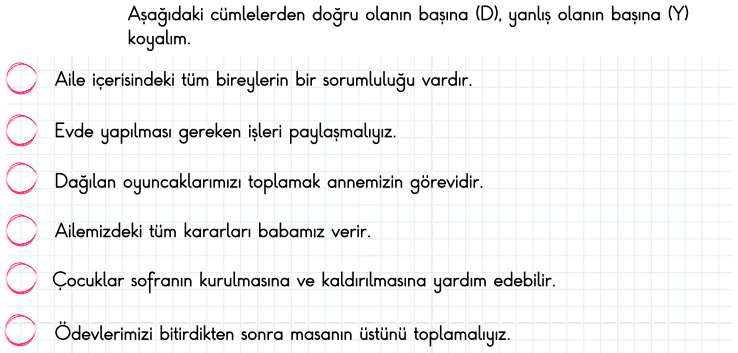 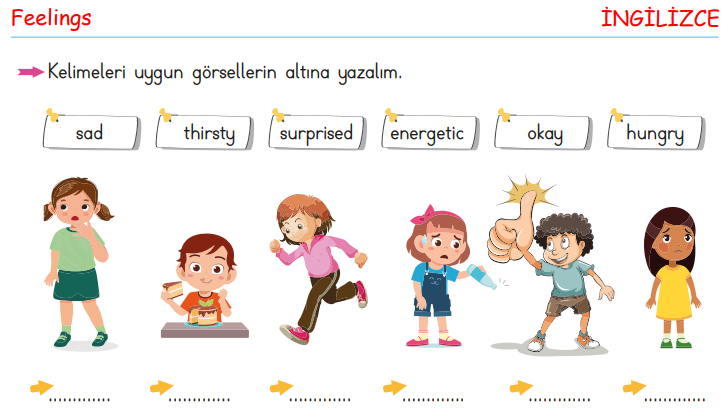 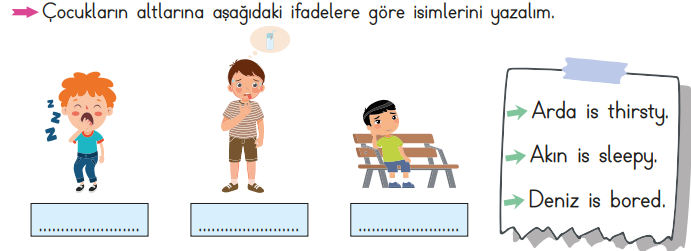 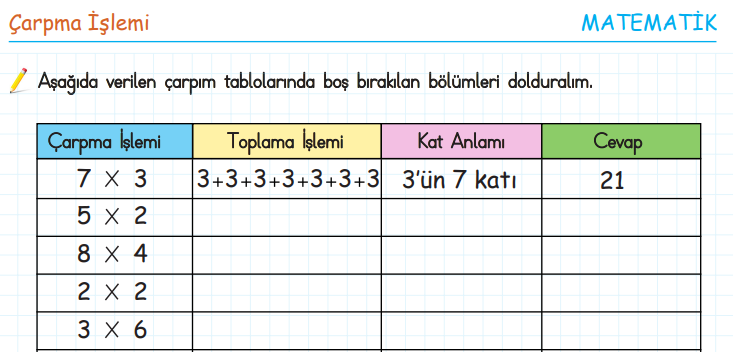 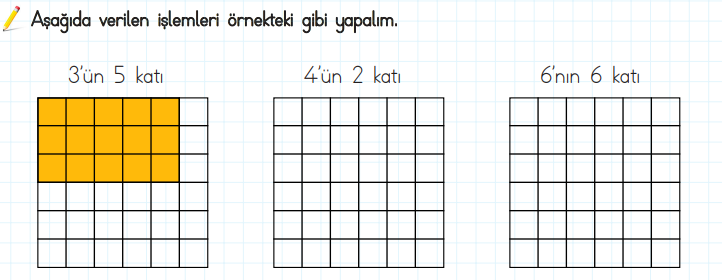 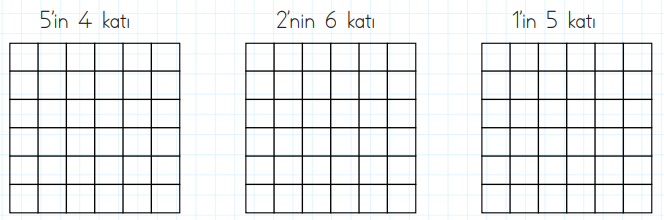 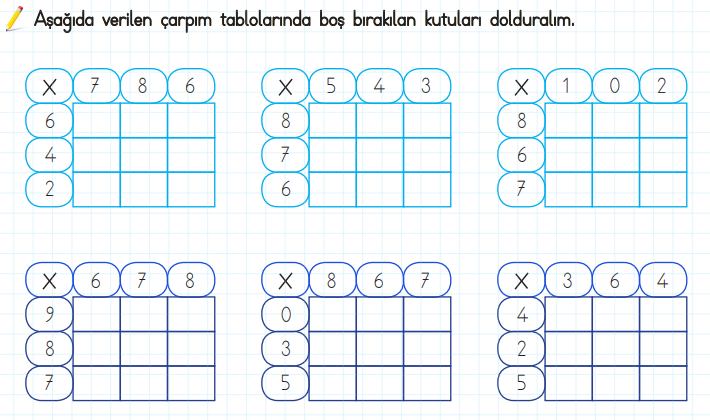 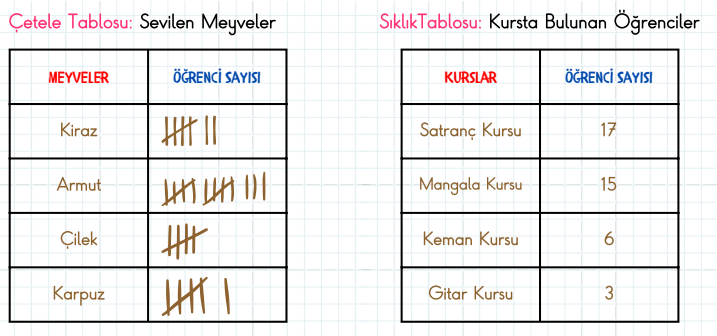 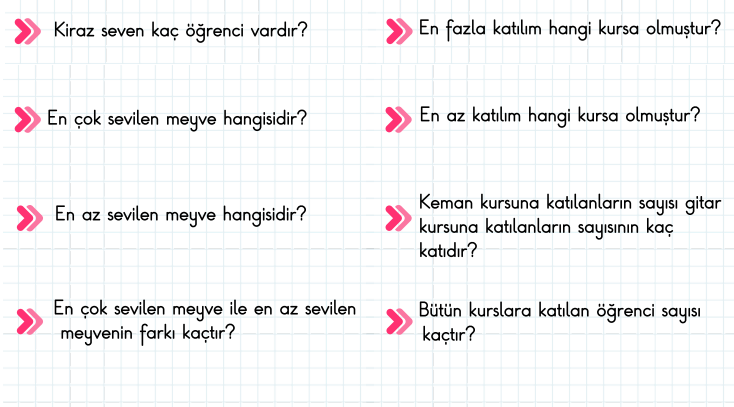 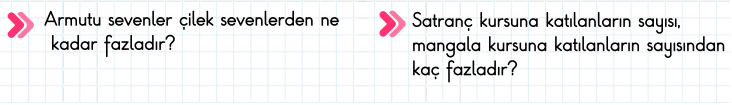 Not :   Ev için hazırlanan okuma parçaları en az 3 defa okunmalıdır. Bu parçamız bilgilendirici bir metindir unutmayalım.Çalışmalar sınıf içindeki konuların tekrarı niteliğinde olduğu için çalışmaları özenle yapılmalıdır.